Государственное бюджетное общеобразовательное учреждение Ростовской области «Таганрогский педагогический лицей - интернат» ИНДИВИДУАЛЬНАЯ ПРОЕКТНАЯ РАБОТАТЕМА: «ЛАЙФХАКИ ПРИ ВЫПОЛНЕНИИ ЗАДАНИЯ 5 ОГЭ ПО РУССКОМУ ЯЗЫКУ»Автор работы:Грищенко Мария, 9 «А» кл.Научный руководитель:Насонова Наталия Валерьевна,учитель русского языкаи литературы.г. Таганрог2022г.Содержание«Кто владеет информацией, тот владеет миром!»Натан Ротшильд [1]Введение Актуальность работы определяется тем, чтоб научиться видеть орфограммы и быстро применять правила, что способствует формированию письменной речи обучающихся через понимание правил с целью повышения мотивации в изучении русского языка.Цель работы: выявить и изучить лайфхаки, которые помогут при выполнении задания 5 ОГЭ по русскому языку.Задачи:1.Изучить, обобщить и систематизировать вопросы, связанные с понятиями «лайфхак», «орфограмма»;2.Собрать и систематизировать материал, необходимый при запоминании правил в разделе «Орфография»;3.Составить справочник.Объект проектирования: лайфхаки, которые призваны помочь при изучении правил раздела «Орфография».Предмет проектирования: отдельные правила из раздела «Орфография».Практическая ценность: данный материал может быть использован в школьном курсе русского языка при изучении разделов «Орфография» и «Культуры речи», а также на факультативах по подготовке к ОГЭ по русскому языку.Методы исследования:1.Метод теоретического уровня.Изучение и обобщение теоретического материалаИзучив научную литературу, познакомились с определениями следующих терминов: «орфография», «орфограмма», «лайфхак». Изучение научных статей о понятии «орфограмма».2. Метод экспериментально-теоретического уровня.Поиск лайфхаков, которые помогут при запоминании правил раздела «Орфография»Изучили и описали собранные материалы.3. Метод эмпирического уровня.Наблюдение.  Наблюдали за появлением лайфхаков в разных группах социальной сети «Инстаграм» и фиксировали их. Материалы проектирования: приступая к работе по реализации целей и задач проекта по созданию намеченного продукта, мы обратились к изучению литературы по теме. И столкнулись с некоторыми трудностями. Так, например, в современных словарях неологизмов отсутствует толкование термина «лайфхак». И только викисловаре нашли толкование необходимого нам термина. Лайфхак - неол. полезный, практичный совет или хитрость, помогающая сэкономить время.  Лайфхак – это производная от двух английских слов «life» и «hack». Первое переводится как «жизнь», а второе – «взлом». То есть буквально «lifehack» – это «взлом жизни». [2] Лайфхаки пользуются все большей и большей популярностью, особенно в русском языке. Всё дело в том, что, благодаря им, мы можем легко запомнить написание или произношение того или иного слова. Благодаря им, мы научимся правильно выбирать орфограмму в словах или запомним слова – исключения. Толковый словарь под редакцией С.И.Ожегова дает определения следующих терминов. Орфограмма – это написание в слове, соответствующее орфографическому правилу. [3]Из интернета можно узнать о том, что существует настоящее лайфхакерское движение. В настоящее время в сети не сложно найти блоги, на которых представлены самые разные советы для запоминания раздела «Орфография» русского языка.Основная часть1. Принципы отбора материала для создания справочникаНаш проект: «Лайфхаки при выполнении задания при выполнении задания 5 ОГЭ по русскому языку» относится к информационному типу проекта, задача которого состоит в сборе материала, с целью его анализа, обобщения, систематизации и оформления в виде информационного продукта по теме справочника.Для реализации идеи создания продукта были намечены цели, задачи и методы их достижения, подобрана и изучена учебная, справочная литература, краткое содержание которой нашло отражение в материалах проектирования. Объект нашего проекта - лайфхаки, которые призваны помочь при изучении правил раздела «Орфография», поэтому на следующем этапе работы были отобраны правила русской орфографии, с которыми поработаем и оформим таким образом, чтобы активизировать визуальное восприятие учащихся. 2. Подготовка материалов к работе Взяв за основу для справочника часто встречающиеся орфограммы в задании 5 ОГЭ, распределили информацию таким образам, чтобы визуально воздействовать на читающего.Правописание слов, начинающихся с  пол –  и полу                                       ОЛЯ  О – перед                       Л – предлог               Я – перед гласной  заглавной                      “Пол-лимона”          “Пол-арбуза”  буквой  “Полу-Москвы”Дефис в словах с цифрами и аббревиатурами  любые цифры                                                  СЛОВО  или буквыНапример: IT–служба, 25–летний, ВИП–ложа, ДНК–тест, СМС–рассылкаМини – Дефис Увидел мини– поставь ДЕФИСмини–исследование, мини–юбка, мини–группаКроме двух случаев:
1. Если слово не употребляется без мини минимум, миниатюра.
2. Если мини и слово, к которому оно относится, разделены.Надеть или одеть. Одеваем Надежду, надеваем одежду.или“надеть” – “снять”“одеть” – “раздеть”Класть или ложитьЕду не ложит, не ложить,
Да и накласть нельзя
А можно класть и положить, 
Да и накласть нельзя
А можно КЛАСТЬ и ПОЛОЖИТЬ–
Запомните, друзьяПравописание приставок, оканчивающихся на буквы «З» и «С»  …З     звонкий…                           …С     глухой…
             согласный                                      согласный    Безвкусный                                    Бесшумный
        Избитый                                         ЧересчурВыбор гласной в суффиксах прилагательных перед буквой “В”–ИВ–                                         –ЕВ–Пишется под ударением                   Пишется без ударения Например: Ленивый,                         Например: нулевой,
                   игривый                                              сиреневый      Правописание ЦЫ–ЦИ.  После “У” всегда пишется “И” 
  НО!!! Исключения:   Цыган на цыпочках подошел к цыпленку и цыкнул: “Цыц!” 	3. Оформление справочникаДля создания справочника мы использовала программу «Microsoft Word».  Расположили его в формате «альбомный». Разместили на нем имеющуюся информацию, редактировали ее. Затем с помощью интернет ресурсов, дополнили «emoji».  Справочник готов. Завершающий этап работы – распечатать справочник. Мы достигли цели - создали справочник по теме: «Лайфхаки при выполнении задания при выполнении задания 5 ОГЭ по русскому языку».Заключение1.В процессе работы над продуктом проектной работы – справочником на тему: «Лайфхаки при выполнении задания при выполнении задания 5 ОГЭ по русскому языку» расширили знания в области орфографии;2.Познакомились с особенностями запоминания некоторых слов правил раздела «Орфография». 3. Приобрели навыки оформления  справочника.4.Сделали справочник, материал которого может быть использован в школьном курсе русского языка при изучении разделов «Орфография» и «Культуры речи», а также на факультативах по подготовке к ОГЭ по русскому языку.Список литературы1.Кто владеет информацией, тот владеет миром [Электронный ресурс]// Сплетник. URL:https://www.spletnik.ru/blogs/govoryat_chto/75404_kto-vladeet-informatciey-tot-vladeet-mirom (дата обращения: 20.01.2022)2.Викисловарь. Лайфхак. [Электронный ресурс]// Википедия.  URL:https://ru.wiktionary.org/wiki/лайфхак (дата обращения: 14.01.2022).3. Ожегов, С.И., Шведова, Н.Ю. Толковый словарь русского языка: 80000 слов и фразеологических выражений/ Российская академия наук. Институт русского языка им. В.В. Виноградова.- 4-е изд., дополненное.- М.: Азбуковник, 1999., с.341Без числительного
Сколько, несколько 
Килограммов                            
ГигабайтовКаратов                     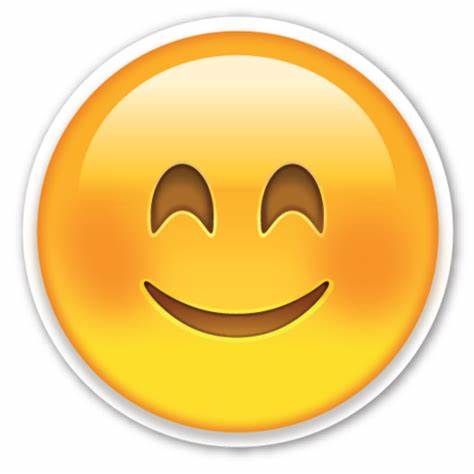                                                 Только такС числительнымиПять, семь, пара, десять
Килограммов
Каратов
Гигабайт                         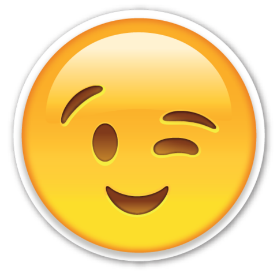 Через дефис- то
- либо 
- нибудь
- ка - сРаздельно  - же (ж)- бы (б)- ли (ль)- как будто- почти что- ведь